2022-2023 EĞİTİM ÖĞRETİM YILI ÇORUM ŞEHİT OSMAN ARSLAN PROJE KIZ ANADOLU İHL9/…. SINIFI ARAPÇA DERSİ 1.DÖNEM 2.YAZILI SINAV SORULARISüre 40 dakika, her bir doğru cevap 5 puandır.Başarılar dilerim, Allah yardımcınız olsun… Ramazan SUArapça Öğretmeni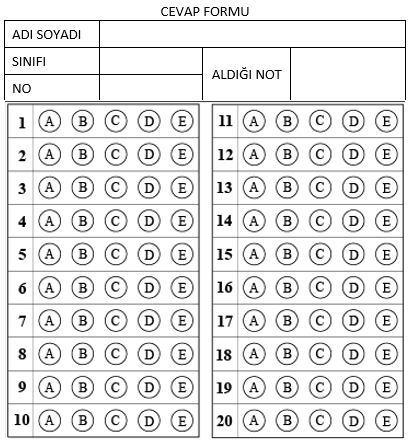 1.   اَحْمَدُ يَجْلِسُ عَلَى الْمَقْعَدِCümlesinin olumsuz hali hangi seçenekte verilmiştir?اَحْمَدُ يَجْلِسُ عَلَى الْمَقْعَدِCümlesinin olumsuz hali hangi seçenekte verilmiştir?A) اَحْمَدُ لَا يَنْظُرُ عَلَى السَّبُّورَةِ B) اَحْمَدُ لَا يَجْلِسُ عَلَى الْمَقْعَدِC) هِيَ لَا يَجْلِسُ عَلَى الْمَقْعَدِD) اَحْمَدُ لَا يَكْتُبُ عَلَى الْمَقْعَدِE) هُوَ يَجْلِسُ عَلَى الْمَقْعَدِ2.   يُوجَدُ فِي الْمَدْرَسَةِ مَقْصِفٌ وَمُخْتَبَرٌ وَمَكْتَبَةٌ وَصَالَتُ الرِّيَاضَةِBu cümlede aşağıdakilerden hangisinden bahsedilmemiştir?يُوجَدُ فِي الْمَدْرَسَةِ مَقْصِفٌ وَمُخْتَبَرٌ وَمَكْتَبَةٌ وَصَالَتُ الرِّيَاضَةِBu cümlede aşağıdakilerden hangisinden bahsedilmemiştir?A) Kütüphane B) Kantin C) Spor salonu D) Sınıf E) Okul 3.   Aşağıdakilerden hangisi ayrılma (veda) ifadesidir?Aşağıdakilerden hangisi ayrılma (veda) ifadesidir?A) أَهْلًا وَسَهْلًا B) مَرْحَبًا C) شُكْرًا D) إِلَى اللِّقَاءِ E) صَبَاحُ الْخَيْر 4.   Eşleştirmelerin hangisinde yanlışlık yapılmıştır?Eşleştirmelerin hangisinde yanlışlık yapılmıştır?A) تَذْهَبُ إِلَى - OturuyorB) يَفْتَحُ - AçıyorC) يَلْعَبُ - OynuyorD) تَسْتَمِعُ إِلَى - DinliyorE) يَنْظُرُ إِلَى - Bakıyor5.   Seçeneklerden hangisinde kişi zamiri yanlış kullanılmıştır?Seçeneklerden hangisinde kişi zamiri yanlış kullanılmıştır?A) هُوَ مُعَلِّمٌ B) هِيَ زَيْنَب C) هِيَ طَالِبٌ D) أَنْتِ عَائِشَة E) أَنْتَ طَالِبٌ 6.   Aşağıdaki kelimelerden hangisi yer yön anlamı taşımaz?Aşağıdaki kelimelerden hangisi yer yön anlamı taşımaz?Aşağıdaki kelimelerden hangisi yer yön anlamı taşımaz?A) تَحْتَ B) كَيْفَ C) أَمَامَ D) بِجَانِب E) خَلْفَ 7.   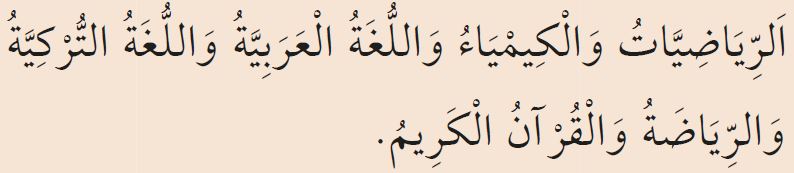 Üstteki cümlede hangi dersten bahsedilmemiştir?Üstteki cümlede hangi dersten bahsedilmemiştir?A) Arapça B) Matematik C) Tarih D) Kur'an-ı Kerim E) Kimya 8.   أَنَا بِخَيْر، شُكْرًاŞeklinde cevap veren Ahmet'e hangi soru sorulmuş olabilir?أَنَا بِخَيْر، شُكْرًاŞeklinde cevap veren Ahmet'e hangi soru sorulmuş olabilir?A) مَا إِسْمُكَ B) مِنْ أَيْنَ هُوَ C) مِنْ أَيْنَ أَنْتَ D) إِسْمِي أَحْمَد E) كَيْفَ حَالُكَ 9.   Kız öğrencisine "Yerine otur" demek isteyen öğretmenin hangi ifadeyi kullanması gerekir?Kız öğrencisine "Yerine otur" demek isteyen öğretmenin hangi ifadeyi kullanması gerekir?Kız öğrencisine "Yerine otur" demek isteyen öğretmenin hangi ifadeyi kullanması gerekir?A) اُكْتُبِي B) اُكْتُبْ C) اِجْلِسْ D) تَعَال E) اِجْلِسِي 10. Resmi en iyi anlatan cümle hangisidir?A) اَلْكُرْسِيُّ قَرِيبٌ مِنَ الْقِطِّ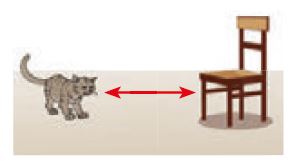 B) اَلْكُرْسِيُّ قَرِيبٌ عَنِ الْقِطِّC) اَلْكُرْسِيُّ بَعِيدٌ مِنَ الْقِطِّD) اَلسَّبُّورَةُ قَرِيبٌ مِنَ الْقِطِّE) اَلسَّبُّورَةُ قَرِيبٌ مِنَ الطَّاوِلَةُ11.   ......... يَذْهَبُ إِلَى بَيْتِهِBoş bırakılan yere hangi zamirin getirilmesi uygundur?......... يَذْهَبُ إِلَى بَيْتِهِBoş bırakılan yere hangi zamirin getirilmesi uygundur?......... يَذْهَبُ إِلَى بَيْتِهِBoş bırakılan yere hangi zamirin getirilmesi uygundur?A) أَنْتَ B) أَنَا C) هُوَ D) هِيَ E) أَنْتِ 12.   مَا هَذِهِ؟A) مِسْطَرَةٌ 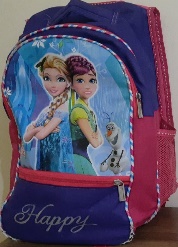 B) طَاوِلَةٌ C) مَكْتَبَةٌ D) مِمْحَاةٌ E) حَقِيبَةٌ مَا هَذِهِ؟A) مِسْطَرَةٌ B) طَاوِلَةٌ C) مَكْتَبَةٌ D) مِمْحَاةٌ E) حَقِيبَةٌ مَا هَذِهِ؟A) مِسْطَرَةٌ B) طَاوِلَةٌ C) مَكْتَبَةٌ D) مِمْحَاةٌ E) حَقِيبَةٌ 13.   مَا هَذِهِ؟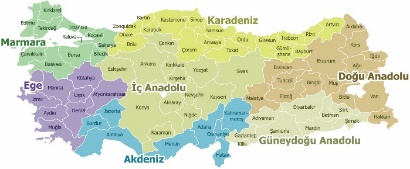 مَا هَذِهِ؟A) سَبُّورَةٌ B) خَرِيطَةٌ C) حَقِيبَةٌ D) نَافِذَةٌ E) مِسْطَرَةٌ 14.   فِي - الْمَدْرَسَة - أَنَا - هَذِهِ - طَالِبٌKelimelerinden oluşan anlamlı cümle hangi seçenekte doğru olarak verilmiştir?فِي - الْمَدْرَسَة - أَنَا - هَذِهِ - طَالِبٌKelimelerinden oluşan anlamlı cümle hangi seçenekte doğru olarak verilmiştir?A) أَنَا طَالِبٌ فِي هَذِهِ الْمَدْرَسَةB) أَنَا فِي الْمَدْرَسَة هَذِهِ طَالِبٌC) طَالِبٌ فِي أَنَا  الْمَدْرَسَة هَذِهِD) أَنَا هَذِهِ  فِي الْمَدْرَسَة طَالِبٌE) طَالِبٌ أَنَا هَذِهِ الْمَدْرَسَة فِي15.   مِنْ أَيْنَ أَحْمَدُ؟Sorusunun cevabı aşağıdakilerden hangisi olabilir?مِنْ أَيْنَ أَحْمَدُ؟Sorusunun cevabı aşağıdakilerden hangisi olabilir?A) هُوَ مِنْ بُورْصَةB) أَنْتِ مِنْ جُورُومC) هُوَ طَالِبَةٌD) هِيَ مِنْ أَنْقَرَةE) أَنَا أَحْمَدُ16.   مَنْ عَلَّمَنِي حَرْفاً صِرْتُ لَهُ عَبْدًاHz. Ali’ye ait olan bu sözün Türkçe karşılığı nedir?مَنْ عَلَّمَنِي حَرْفاً صِرْتُ لَهُ عَبْدًاHz. Ali’ye ait olan bu sözün Türkçe karşılığı nedir?مَنْ عَلَّمَنِي حَرْفاً صِرْتُ لَهُ عَبْدًاHz. Ali’ye ait olan bu sözün Türkçe karşılığı nedir?مَنْ عَلَّمَنِي حَرْفاً صِرْتُ لَهُ عَبْدًاHz. Ali’ye ait olan bu sözün Türkçe karşılığı nedir?A) Bir harf öğrenen kişi değerlidir.Bir harf öğrenen kişi değerlidir.Bir harf öğrenen kişi değerlidir.B) Beşikten mezara ilim talep ediniz.Beşikten mezara ilim talep ediniz.Beşikten mezara ilim talep ediniz.C) Harf öğretmek büyük sevaptır.Harf öğretmek büyük sevaptır.Harf öğretmek büyük sevaptır.D) Bana kırk harf öğretenin kölesi olurum.Bana kırk harf öğretenin kölesi olurum.Bana kırk harf öğretenin kölesi olurum.E) Bana bir harf öğretenin kölesi olurum.Bana bir harf öğretenin kölesi olurum.Bana bir harf öğretenin kölesi olurum.17.   اَلْقَلَمُ قَرِيبٌ ......... الْكِتَابِBoş bırakılan yere aşağıdakilerden hangisi getirilmelidir?اَلْقَلَمُ قَرِيبٌ ......... الْكِتَابِBoş bırakılan yere aşağıdakilerden hangisi getirilmelidir?اَلْقَلَمُ قَرِيبٌ ......... الْكِتَابِBoş bırakılan yere aşağıdakilerden hangisi getirilmelidir?اَلْقَلَمُ قَرِيبٌ ......... الْكِتَابِBoş bırakılan yere aşağıdakilerden hangisi getirilmelidir?A) اِلَى A) اِلَى B) عَنْ C) مِنْ D) عَلَى D) عَلَى E) فِي 18.   Cümlelerin hangisinde adet-madut (sayı ve sayılan nesne) uyumsuzluğu vardır?Cümlelerin hangisinde adet-madut (sayı ve sayılan nesne) uyumsuzluğu vardır?A) هُنَاكَ مَدْرَسَتَانِ اِثْنَتَانِB) هَذِه طَالِبَةٌ اِثْنَانِC) هَذَا صَفٌّ وَاحِدٌD) هَذَا طَالِبٌ وَاحِدٌE) هُنَاكَ صَفَّانِ اِثْنَانِ19.   Aşağıdaki kelimelerden hangisi emir kalıbında değildir?Aşağıdaki kelimelerden hangisi emir kalıbında değildir?Aşağıdaki kelimelerden hangisi emir kalıbında değildir?A) اِجْلِسْ B) اُكْتُبْ C) اِفْتَحِي D) تَقْرَأُ E) اِجْلِسِي 20.   Hangi seçenekteki zamirlerin tamamı erkekler için kullanılır?Hangi seçenekteki zamirlerin tamamı erkekler için kullanılır?A) أَنْتِ - هِيَ - هَذِهِ B) أَنْتِ - هُوَ - هِيَC) أَنَا - هَذِهِ - هُوَD) أَنْتَ - هَذَا - هُوَ E) هَذِهِ - هَذَا - أَنَا